Eerste paal IKC Zeven Zeeën geslagen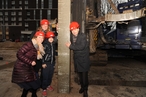 Donderdag werd de eerste paal geslagen van IKC De Zeven Zeeën. (Foto: Rob Beense/foto.beense.nl)NOORD - Op de Ankerplaats werd donderdag de de eerste paal geslagen van het nieuwe gebouw van IKC Zeven Zeeën, voorheen Dorus Rijkersschool. 
Onder muzikale begeleiding liepen de leerlingen van IKC Zeven Zeeën van de oude locatie aan de Kofschipstraat en de Tjalkstraat naar de nieuwe locatie op de Ankerplaats. Aan het hek bij de Ankerplaats hebben alle kinderen van de voorschool en de school linten opgehangen met daarop een wens of tekening voor het IKC. Ook hebben de kinderen een wens, spreuk of tekening in een schatkist gestopt, die begraven zal worden onder het nieuwe gebouw.
Onlangs is de ontwikkeling van een integraal kindcentrum (IKC) in gang gezet. In een IKC komen onderwijs en opvang bij elkaar ter versterking van de ontwikkeling en de leeromgeving van kinderen van 0 tot 13 jaar. Het is de bedoeling dat ouders straks bij één loket terecht kunnen voor opvang en onderwijs.